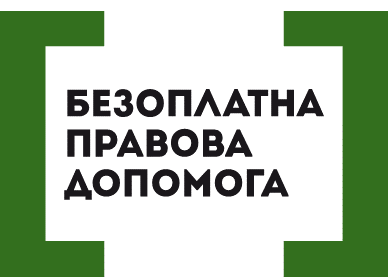 ПРЕЗИДЕНТ ПІДПИСАВ ЗАКОН ПРО СОЦЖИТЛО ДЛЯ ПЕРЕСЕЛЕНЦІВПрезидент України Петро Порошенко підписав Закон України «Про внесення змін до Закону України «Про житловий фонд соціального призначення» щодо умов забезпечення соціальним житлом внутрішньо переміщених осіб.Документ сприятиме забезпеченню реалізації права взяття на соціальний квартирний облік осіб з числа внутрішньо переміщених.Закон розширює перелік категорій осіб, які користуються правом взяття на соціальний квартирний облік, зокрема таке право надається особам з числа внутрішньо переміщених осіб, що не мають житла для проживання на підконтрольній українській владі території. Законом встановлено, що правом взяття на соціальний квартирний облік тепер користуються внутрішньо переміщені особи, які не мають іншого житла для проживання на підконтрольній українській владі території або житло яких зруйновано (знищене) або пошкоджене до стану, непридатного для проживання, внаслідок проведення антитерористичної операції.Законом внесено зміни до Закону України “Про житловий фонд соціального призначення”, згідно з якими, “соціальне житло має відповідати архітектурно-планувальним і технічним нормам, санітарно-гігієнічним вимогам, будівельним нормам, стандартам і правилам щодо доступності для маломобільних груп населення, у тому числі для осіб з інвалідністю, та бути придатним для проживання”.Згідно із Законом, «соціальний квартирний облік здійснюється відповідними органами місцевого самоврядування за місцем проживання громадян (для дітей-сиріт та дітей, позбавлених батьківського піклування, які досягли 16 років, осіб із числа дітей-сиріт та дітей, позбавлених батьківського піклування, - за місцем походження або проживання дітей такої категорії до встановлення опіки, піклування, влаштування в прийомні сім’ї, дитячі будинки сімейного типу, заклади для дітей-сиріт та дітей, позбавлених батьківського піклування; для внутрішньо переміщених осіб - за місцем перебування на обліку в Єдиній інформаційній базі даних про внутрішньо переміщених осіб), які мають право на отримання квартир, садибних (одноквартирних) жилих будинків із житлового фонду соціального призначення, після набуття ними повної цивільної дієздатності відповідно до закону».Законом встановлено, що «правом взяття на соціальний квартирний облік також користуються мешканці тимчасових притулків для дорослих, громадяни, які мають право на соціальний захист у разі повної, часткової або тимчасової втрати працездатності, втрати годувальника, безробіття з незалежних від них обставин, а також у старості та в інших випадках, передбачених законом».Законом також встановлено, що «під час визначення середньомісячного сукупного доходу враховується вартість майна, що перебуває у власності громадянина та членів його сім’ї на момент взяття на соціальний квартирний облік (крім вартості майнових прав чи прав власності внутрішньо переміщеної особи та членів її сім’ї на нерухоме майно, що розміщене на тимчасово окупованій території, в населених пунктах, які розташовані на лінії зіткнення або на території яких органи державної влади тимчасово не здійснюють своїх повноважень, а також на майно, яке зруйновано або стало непридатним для проживання внаслідок проведення антитерористичної операції та здійснення заходів із забезпечення національної безпеки і оборони, відсічі і стримування збройної агресії Російської Федерації у Донецькій та Луганській областях)».Порушують ваші права? Ви потребуєте допомоги в судах,  і не маєте грошей на адвоката  - звертайтеся в Богодухівський місцевий центр з надання безоплатної вторинної правової допомоги, який працює з понеділка по п'ятницю з 08-00 до 17-00,  за адресою: м. Богодухів,                             вул. Покровська, 5. тел. (05758) 3-01-82, 3-03-25.Єдиний телефонний номер системи безоплатної правової допомоги                             0-800-213-103 (безкоштовно зі стаціонарних та мобільних телефонів).